Weather interviewActivity 1 – interviewIn this activity, you will be practising the sentence structure .When directed by your teacher, interview at least 6 of your classmates. In your interaction, ask them what they prefer to do and what they can do, in different seasons or weather conditions. Use the structures provided below to help you ask your questions. In Chinese, write your classmates’ responses related to the season in the second column, and their responses relating to the weather condition in the third column.Season question: 春天/夏天/秋天/冬天的时候你喜欢做什么？Season answer: 春天/夏天/秋天/冬天的时候我喜欢……Weather question: 下雨天/晴天/阴天的时候你喜欢做什么？Weather answer: 雨天/晴天/阴天的时候我喜欢……Activity 2 – reflectionAccording to the answers you received, indicate the most common activities your classmates like to do during each of these seasons.Using the information you have gathered, write a short passage in Chinese to summarise what you have discovered about your classmates.For example: 冬天的时候，我的同学们都喜欢玩游戏，但是Jing也喜欢野餐。夏天的时候，Ke和Aili喜欢去游泳，但是Jing，Lucy，Wei和Xin喜欢看电影。© State of New South Wales (Department of Education), 2023The copyright material published in this resource is subject to the Copyright Act 1968 (Cth) and is owned by the NSW Department of Education or, where indicated, by a party other than the NSW Department of Education (third-party material).Copyright material available in this resource and owned by the NSW Department of Education is licensed under a Creative Commons Attribution 4.0 International (CC BY 4.0) license.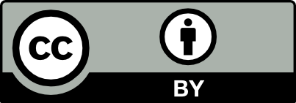 This license allows you to share and adapt the material for any purpose, even commercially.Attribution should be given to © State of New South Wales (Department of Education), 2023.Material in this resource not available under a Creative Commons license:the NSW Department of Education logo, other logos and trademark-protected materialmaterial owned by a third party that has been reproduced with permission. You will need to obtain permission from the third party to reuse its material.Links to third-party material and websitesPlease note that the provided (reading/viewing material/list/links/texts) are a suggestion only and implies no endorsement, by the New South Wales Department of Education, of any author, publisher, or book title. School principals and teachers are best placed to assess the suitability of resources that would complement the curriculum and reflect the needs and interests of their students.If you use the links provided in this document to access a third-party's website, you acknowledge that the terms of use, including licence terms set out on the third-party's website apply to the use which may be made of the materials on that third-party website or where permitted by the Copyright Act 1968 (Cth). The department accepts no responsibility for content on third-party websites.Student name春天/夏天/秋天/冬天下雨天/晴天/阴天Spring:Summer:Autumn:Winter: